Las Trampas Branch 116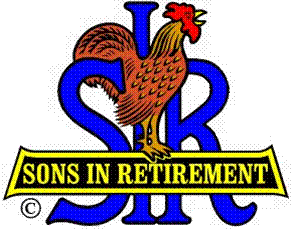 BEC Meeting AgendaJuly 15, 2019, 9:30 AMThe Mission of SIR is to improve the lives of our members through fun activities and events – while making friends for life.09:15		Coffee Available 09:30 		Call to order; Secretary confirm a quorum09:31		Secretary – Fred Schafer – Approval of June 17, 2019 minutes09:33		Treasurer – Jim Nickels – Report, Missed Luncheon Receipts09:37 		Standing ReportsAttendance – Jim Flessner – Attendance, Guests and VisitorsMembership – Phil Goff – New Members to be inducted, Activities Chair – Fred Wachowicz09:45		Big SIR Report – Jerry Hicks		1.  State Convention August 20-21		2.  Region Social – Tony de Lasada		3.  RAMP Training - Rossmoor09:50		Little SIR Report – Michael Barrington		1.  Speaker: Tony Elkrington – Battle of the Atlantic -		 10:02		Old BusinessFollow up Discussion on Membership10:07		New Business:Present the Officer and Director slate in writing – Marty Katz10:15		Other Discussion		1. Any inputs for State meeting in August 20.10:20 		Adjourn; Next BEC Meeting, August 19, 2019